Технологическая карта урока
Ф.И.О. Баранова Татьяна Сергеевна
Предмет:  русский язык
Класс:  3
Тип урока:   урок изучения нового материала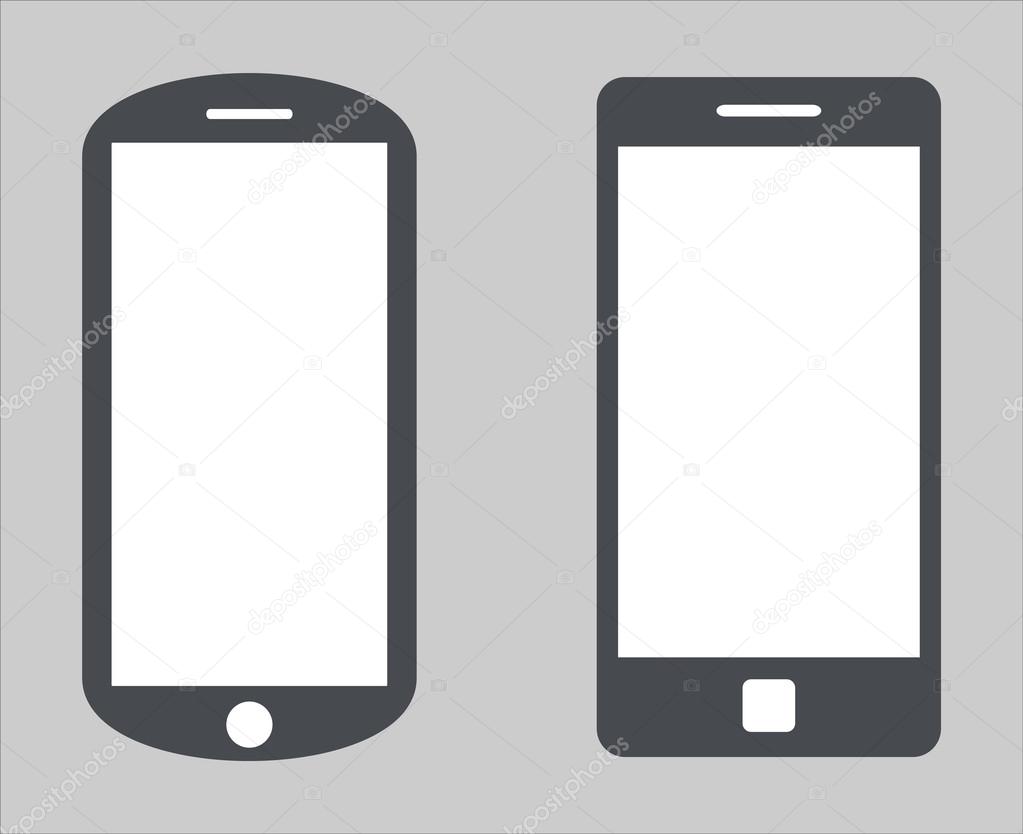 Тема Правописание приставок и предлоговЦельФормирование  умения отличать предлог от приставки, формирование навыка их правильного написанияЗадачисоздать условия для актуализации опорных знаний обучающихся по теме «Предлоги и приставки»;организовать знакомство обучающихся с новым материалом по теме «Правописание слов с предлогами и приставками»;организовать закрепление нового материала на деятельностной основе;Вовлекать обучающихся в контрольно-оценочную деятельность;создать условия для рефлексивной деятельности обучающихся.Планируемые результатыПредметные:уметь распознавать части речи, части слова на основе усвоенных признаков;устанавливать отличие предлогов от приставок, правильно писать приставки и предлоги со словами
Метапредметные:понимать цель  выполняемых действий, ставить учебную задачу под руководством учителя;осуществлять само- и взаимопроверку работ, корректировать выполнение задания;слушать и понимать других, высказывать свою точку зрения;договариваться и приходить к общему решению, работая в группе.Основные понятия Приставка, предлогМежпредметные связи Чтение, математикаРесурсы Л.Я.Желтовская, О.Б.Калинина Русский язык: 3 класс: учебник: в 2 ч. Ч.2\Л.Я.Желтовская, О.Б.Калинина - Москва: Астрель, 2013 г.Желтовская Л.Я. Русский язык: рабочая тетрадь № 2: к учебнику Л.Я. Желтовской, О.Б.Калининой «Русский язык» 3 классКомпьютер, мультимедийный проектор, интерактивная доска (ИД), документ-камера (ДК)Используемые технологии Технология проблемного обучения, деятельностный подход.Дидактическая
структура 
урока (этапы урока)Деятельность
учителя Деятельность
учениковПланируемые результатыПланируемые результатыДидактическая
структура 
урока (этапы урока)Деятельность
учителя Деятельность
учениковПредметныеУУДОргмомент. Самоопределение к деятельности Приветствует учащихся.Ставит задачу — проверить готовность рабочего места.- Добрый день, мои друзья!Перед вами снова я.Очень рада видеть всех.Ждет сегодня нас успех.А еще скажу я вам:Улыбнитесь всем - всем нам.Соберитесь, подтянитесьИ тихонечко садитесь.Создает эмоциональный настрой.- У нас сегодня урок непростой. Нас ждут настоящие превращения. Воспользуемся шифром, чтобы узнать в кого нам предстоит превратиться.- В течении 30 секунд запомните фигуры и буквы на доске:- Расшифруйте слово:- Правильно, сегодня мы с вами превратимся в детективов. А кто такой детектив? Подберите синонимы к этому слову.- Какими качествами должен обладать детектив?- Если мы с вами на уроке будем настоящими детективами, то наш класс превращается в настоящее детективное агентство.Приветствуют учителя.Осуществляют самооценку готовности к уроку. Проверяют наличие учебников, рабочих тетрадей, письменных принадлежностей.Запоминают фигуры и буквы. Расшифровывают слово.  - Детектив.Подбирают синонимы к слову детектив.- Сыщик, агент, расследователь.Высказывают свое мнение.- Детектив должен быть внимательным, наблюдательным, умным, смелым...Развитие памяти, внимания. Развитие и обогащение словарного запаса.Регулятивные УУД: развитие мотивов учебной деятельности. Личностные УУД:  самоопределение, контроль за состоянием рабочего места.Познавательные УУД: знаково- символические действияобщеучебные умения:умение осознанно  и  произвольно строить речевое высказывание.Формулирование темы урока. Целеполагание Подводит детей  к  формулированию темы  урока.- На почту нашего детективного агентства пришло письмо от жителей Волшебной страны Грамматики. «Дорогие детективы! В нашей стране враждуют два села: Приставкино и Предлогово. В селе Предлогово живут буквы Предлоги, которые связывают слова в словосочетаниях и предложениях. Поэтому они всегда стоят между словами,  чувствуют себя защищенными и ничего не боятся.А в селе Приставкина живут буквы Приставки. Они всегда прилипают к словам, как липучки, да еще вначале слова пристраиваются и от этого считают себя очень важными. Но в жизнь этих сел вмешалась злая Волшебница Безграмотность. Перепутала всех жителей сел. Теперь они не могут занять свое почетное место. Помогите навести порядок!»- Ребята, мы как настоящие детективы, должны помочь жителям Волшебной страны найти свое место.Организует постановку темы и цели урока.- Подумайте, какая будет тема нашего расследования?- Какую цель мы поставим перед собой?Слушают рассказ учителя.Определяют тему урока, формулируют цель урока.- Мы будем говорить о предлогах и приставках, научимся их правильно писать.Умение воспринимать устную информацию. Определение и формулирование темы и цели урока.Регулятивные УУД: умение высказывать своё мнение, целеполагание (постановка учебной  задачи)Словарно-Орфографическая работаОрганизует словарно-орфографическую работу.- Каждый детектив должен иметь блокнот для записи важной информации в ходе расследования. Нашими блокнотами будут наши тетради. А еще детективы должны разборчиво писать, чтобы потом самому не запутаться в своих записях.  - Сначала необходимо записать, когда мы начали свое дело. (число, классная работа)Также в ходе расследования мы  заполним протокол, где будем отмечать как мы выполнили каждый этап расследования.- Итак, сейчас мы отправимся на место проишествия. Собираться и действовать будем по плану. Я буду план читать, а вы выбирайте  словарные слова и записывайте разборчиво их в свои блокноты-тетради: - «Мы наденем пальто и тёплые сапоги. Возьмем тетрадь и яркий пенал, в котором лежат карандаши. С нами пойдет собака Линда. Мы отправимся в город. Нам не страшен даже сильный мороз.» Организует проверку выполнения задания.- Проверим, какие слова записали.Организует оценку выполнения задания на основе известных детям критериев.- Отметим выполнение этого задания в протоколах: за каждое правильно выписанное слово начислите себе по 1 баллу. (максимальное количество баллов - 8)Слушают рассказ учителя. Слушают текст, анализируют слова, выбирают словарные слова, записывают их в тетрадь.Называют записанные словарные слова.- Пальто, сапоги, тетрадь, пенал, карандаши, собака, город, мороз.Осуществляют самопроверку выполнения задания в тетради.Осуществляют в протоколах отметку о выполнении задания.Умение ориентироваться в тетради. Графический навык.Правописание словарных слов.Познавательные УУД: логические - анализ и классификация речевого материала, выбор объектов по существенным признакам.Регулятивные УУД: контроль с целью обнаружения отличий  и отклонений от образца.Личностные УУД: оценивание своих учебных достиженийАктуализация знанийСоздаёт условия для актуализации знаний,организует анкетирование детей по теме.- Мы прибыли на место проишествия. Чтобы приступить к расследованию, соберём всю информацию о потерпевших, вспомним, что мы знаем о приставках и предлогах.- Выберите верный ответ на вопрос, букву ответа запишите в тетрадь-блокнот.1. Предлог - этоП - часть словаМ - часть речиПриставка - этоО - часть словаА - часть речиПредлог  пишетсяВ - слитноЛ - раздельно4. Приставка пишетсяО -  слитноА -  раздельноПредлог служитК - для образования новых словД - для связи словПриставка служитЦ - для образования новых словБ - для связи словПредлог Ю - дружит с глаголомЫ - не дружит с глаголом.Какое слово получилось? Организует оценку выполнения задания на основе известных детям критериев. - Отметим выполнение этого задания в протоколах: за каждый правильно выписанный ответ начислите себе по 1 баллу. (максимальное количество баллов - 7)Организует повторение и обобщение знаний по темам «Предлоги» и «Приставки».- Повторим, что мы знаем о предлогах и приставках, заполним таблицу.Выбирают правильный ответ, записывают букву правильного ответа. - Получилось  слово МОЛОДЦЫ.Осуществляют в протоколах отметку о выполнении задания.Обобщают знания по темам «Приставки» и «Предлоги», заполняют таблицу.Повторение знаний о предлогах и приставках. Работа с таблицей. Заполнение таблицы.Познавательные УУД: общеучебные -  смысловое чтение;  логические - анализ изучаемых языковых объектов, выделение их существенных и несущественных признаков;ориентирование в своей системе знаний.Работа по теме урока.- Как настоящие детективы мы должны изучить улики.Организует учебное взаимодействие учеников в  группах. Создает эмоциональный настрой для работы в группах. Побуждает  к внимательному ознакомлению с заданием для каждой группы.1, 3, 5 группы выбирают из предложенных буквосочетаний  предлоги и закрашивают их.2,4,6 группы выбирают из предложенных буквосочетаний приставки и закрашивают их.Организует коллективную проверку.Результаты работы вывешиваются на доске.Организует оценку выполнения задания на основе известных детям критериев. - Отметим выполнение этого задания в протоколах: за каждое правильно выписанное буквосочетание начислите себе по 1 баллу. (максимальное количество баллов - 3)Создает проблемную ситуацию. Побуждает к высказыванию своего мнения.- Что вы заметили? - Где приставка, где предлог?Кто бы нам понять помог?Организует инсценирование диалога.- Давайте выслушаем героев нашего расследования.Два ученика инсценируют диалог.Предлог: - О, привет, Приставка-тезка!Приставка: - И тебе привет, Предлог!Расскажи, зачем пожаловалТы к ребятам на урок?Предлог: - Знаешь, очень огорчает,Что нас путают с тобой.Я - часть речи, понимаешь?Слово я! Горжусь собой!Приставка: - Я, конечно, не часть речи,А всего лишь слова часть.Но со мной любое словоМожешь точно ты назвать:Ты приходишь, или входишь,Или речку переходишь.Я часть слова, посмотри! Меня в помощники бери.Я дружна со словом очень.Вместе пишут нас всегда.Предлог: - А Предлог раздельно пишут,И это, право, не беда!Между словом и предлогомМожем вставить мы вопрос:На (какой?) на снежной горкеОтморозил Коля нос.Организует устный коллективный анализ информации.- Давайте дополним нашу таблицу новыми знаниями.Организует выполнение учебного задания (1 ученик записывает на доске предложение, раскрывая скобки).- Пользуясь таблицей, запишем правильно предложение:Лодка (от)плыла (от)берега.Осуществляют повторение правил работы в группах.Обсуждают задание в группах, осуществляют выбор необходимых буквосочетаний.Предлоги:1 группа: У, ЗА, К, НАД;3 группа: С, ИЗ,ВОЗЛЕ, ОТ; 5 группа: ДО, НА, ПЕРЕД,ПОД.Приставки:2 группа: У, ЗА, НАД, РАС, ПЕРЕ; 4 группа: С, ИЗ, ОТ, ВОЗ; 6 группа: ДО, НА, ВЗ, РАЗ, ПОД.Организует оценку выполнения задания на основе известных детям критериев. Отвечают на вопросы учителя. - Есть одинаковые предлоги и приставки.Высказывают свое мнение.Слушают выступление одноклассников.Дополняют таблицу новыми знаниями.Записывают предложение. Пользуясь информацией таблицы, раскрывают скобки. - Лодка отплыла (глагол) от (чего? Какого?) берега.Обсуждение способов решения учебной задачи.Осуществление учебного сотрудничества с одноклассниками.Заполнение таблицы.Запись предложения. Графический навык. Регулятивные УУД: целеполагание, взаимоконтроль и самооценка.Познавательные УУД: общеучебные  - формирование познавательной цели; поиск и выделение необходимой информации, умение структурировать знания. Коммуникативные УУД: планирование, определение цели, способов взаимодействия с учителем и сверстниками, инициативное сотрудничество в поиске и выборе  информации, умение оформлять свои мысли в устной форме с достаточной полнотой и точностью.6. Динамическая пауза.Организует физкультминутку.С ПРИ- приставкою присесть.С ПО-приставкою подняться.С ПОД-подпрыгнуть, подмигнуть.С ПО-приставкой посмеяться.С ВЫ-вытягиваем руки.С О-опустим их опять.Вот и все, настало время С ПО-зарядку повторять.С ЗА-зарядку завершать.Выполняют действия, озвучиваемые в стихотворении.Личностные УУД: самоопределение, мотивация учения.Первичное закреплениеОрганизует самостоятельную работу в рабочих тетрадях по применению правила написания предлогов и приставок.- Проведем следственный эксперимент.Поработаем в рабочих тетрадях на с.22 упр.6.Задание: впиши приставку или предлог, с учетом написания орфограмм....води дело ....конца. Цветы ....резали ....корень.Тропинка ....пускалась ....горы.Ленту ...плели ....косу.Колобок ....катился ....окошка, ....катился  ....дорожке, ....катился ....леса.Организует взаимопроверку.- Проверьте, как ваш сосед справился с заданием.Организует оценку выполнения задания на основе известных детям критериев.- Отметим выполнение этого задания в протоколах: за каждую правильно вставленную приставку или предлог  начислите себе по 1 баллу. (максимальное количество баллов - 14)Выполняют задание в рабочей тетради, вставляют подходящий по смыслу предлог, приставку, оформляют правильное написание предлогов и приставок.- Доводи дело до ˅ конца.Цветы срезали под ˅ корень.Тропинка спускалась с ˅ горы.Ленту вплели в ˅ косу.Колобок скатился с ˅ окошка, покатился по ˅ дорожке, докатился до ˅ леса.Осуществляют взаимопроверку.Осуществляют в протоколах отметку о выполнении задания.Осуществление учебных действий. Правописание приставок и предлогов.Применение правила правописания предлогов и приставок.Познавательные УУД:логические - построение логической цепи рассуждений, доказательство.Регулятивные УУД:Взаимоконтроль, самооценкаПроверка полученных знаний Организует письменное выполнение задания по составлению письменных высказываний обучающихся.- Мы с вами разобрались, как писать предлоги и приставки. А теперь давайте поможем самим жителя Волшебной страны Грамматики найти свое место,напишем им СМС-сообщение .1 вариант пишет смс-сообщение предлогам, а 2 вариант - приставкам.- Вставьте пропущенные слова.1 вариант:Если ты ПРЕДЛОГ, помни, ты часть......, со словами ты пишешься..... и служишь для связи ....... . Между тобой и словом .....вставить слово или вопрос.2 вариант:Если ты ПРИСТАВКА, помни, ты часть ....., пишешься со словом ......, служишь для образования ...... . Между тобой и словом .....вставить слово или вопрос.Организует самопроверку с опорой на эталон.- Проверьте правильность выполнения задания, сверяясь с доской.Организует оценку выполнения задания на основе известных детям критериев.- Отметим выполнение этого задания в протоколах: за каждое правильно вставленное слово  начислите себе по 1 баллу. (максимальное количество баллов - 4)Анализируют высказывания. Вставляют пропущенные слова, подходящие по смыслу.1 вариант.Если ты ПРЕДЛОГ, помни, ты часть речи, со словами ты пишешься отдельно и служишь для связи слов в предложении. Между тобой и словом можно вставить слово или вопрос.2 вариант.Если ты ПРИСТАВКА, помни, ты часть слова, пишешься со словом слитно, служишь для образования новых слов. Между тобой и словом нельзя вставить слово или вопрос.Самостоятельно проверяют задание по эталону. Сравнивают свои ответы с эталоном.Осуществляют в протоколах отметку о выполнении задания.Составление письменных высказываний. Познавательные УУД: анализ объектов с целью выделения признаков.Личностные УУД: самоопределение, мотивация учения.Регулятивные УУД: контроль в форме сличения с заданным эталоном с целью обнаружения отклонений и отличий от эталона, коррекция оценка.Итог урока. Рефлексия.Акцентирует внимание на конечных результатах учебной деятельности обучающихся на уроке.- Итак, мы закончили расследование, давайте подведем итог. Правописание каких буквосочетаний мы расследовали?  - Разобрались мы как пишутся предлоги и приставки?Организует оценивание работы учащихся в течении всего урока.- Подсчитайте количество баллов в ваших протоколах. Выставите себе отметку, опираясь на критерии:36-31 балла - «5»30 - 25 баллов - «4»24 - 19 баллов - «3».Организует рефлексию в форме составления письменного высказывания.- Напишем отчет о проделанной работе.Выберите слово с приставкой и допишите на стикере  предложение о вашей работе на уроке. Постройте башни из стикеров.УЗНАЛ   НАУЧИЛСЯ    ЗАПОМНИЛ Отвечают на вопросы учителя.Осуществляют в протоколах оценивание своей работы на уроке.Осуществляют самоанализ своей деятельности на уроке.Формулирование конечного результата своей работы на уроке.Осуществление личностной  рефлексии.Личностные УУД: смыслообразование - понимание сущности усваиваемого, адекватное реагирование на трудности. Регулятивные УУД:оценка.Познавательные УУД: рефлексия